Государственное учреждение - Отделение Пенсионного фонда Российской Федерации 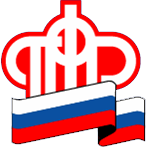 по Калининградской областиГраждане! Будьте бдительны Калининград, 12 ноября 2020 года. Отделение Пенсионного фонда России по Калининградской области призывает граждан быть более бдительными: не стоит принимать предложение об оказании юридической консультации для якобы перерасчета пенсионных накоплений.Обращаем ваше внимание на то, что перерасчет пенсии может быть произведен только специалистами Пенсионного фонда на основании документов пенсионного дела совершенно бесплатно.В случае несогласия с перерасчетом или с полученной консультацией, гражданин имеет право обращаться в вышестоящий орган - Отделение Пенсионного фонда по Калининградской области. Заметим, что обращения составляются в свободной форме и их рассмотрение осуществляется также бесплатно!В случае поступления предложений (за денежное вознаграждение составить заявление о перерасчете пенсии) необходимо сообщить в Отделение ПФР по Калининградской области по телефону доверия: +7(4012) 99 84 48. Вопросы, поступающие от граждан, не останутся без внимания руководства Отделения.